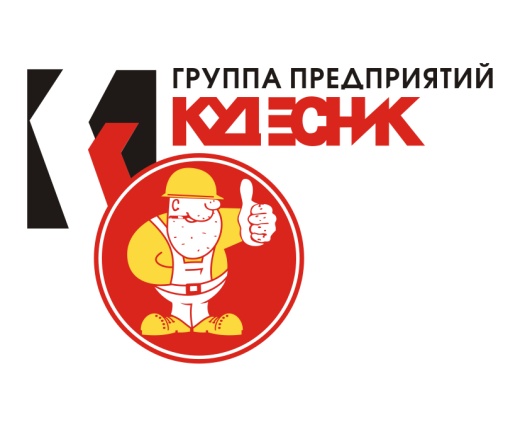 Ежемесячный отчет о ходе строительства  «Жилого дома по    ул. Светлогорская 11,15 в Кировском районе г. ПермиПо состоянию 01.05.2016  г.  на объекте выполнено:Чистовые отделочные работы:Устройство откосов и подоконников – 100 % Оклейка стен обоями – 98 %Монтаж натяжных потолков – 50%Покраска стен незадымляемой лестничной клетки – 40 %Покраска потолков незадымляемой лестничной клетки – 55%Укладка линолеума – 98%Установка внутренних дверей – 96%Установка плинтусов – 98 %Внутренние электротехнические работы:Сети освещения мест общего пользования  –  85 %Установка электротехнических приборов в квартирах (розетки, выключатели, щитки – 35 %Внутренние инженерные сети:Установка сантехнических приборов – 60 %6.  Благоустройство территории:     8.1 Устройство щебеночной подготовки – 50 %     8.2. Устройство асфальтобетонного покрытия (первый слой) – 20 %     8.3. Устройство покрытий плиточных с установкой бордюров – 20 %7. Монтаж системы мусороудаления – 100 %8.  Устройство вентиляции:     11.1  автоматизация системы дымоудаления, приточной вентиляции  – 95 %     11.2  установка гибких воздуховодов в квартирах с 14-16 этажи – 100 %12. Наружные сети:     12.3  Наружное освещение  100 %13. Автоматика пожаротушения  - 65 %. 14. Устройство входных групп и крылец – 80 %В Министерство строительства и жилищно-коммунального хозяйства Пермского края, в соответствии с программой проведения проверок,  сданы следующие этапы:- остаток работ по нулевому циклу, в соответствии с обследованием- каркас- наружные и  внутренние стены- устройство кровли- монтаж окон и витражных конструкций балконов и лоджий- оборудование ИТП и внутренняя система отопления - система мусороудаления- черновая отделка- смонтированное лифтовое оборудование